Асимметричный переходник с роликовым кольцевым уплотнением USA 180-125Комплект поставки: 1 штукАссортимент: К
Номер артикула: 0055.0508Изготовитель: MAICO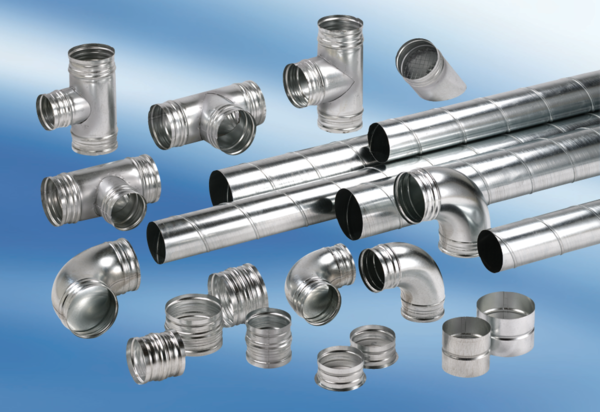 